ПАСПОРТ
доступности для инвалидов объекта и предоставляемых
на нем услуг в сфере образования (далее – услуги)I. КРАТКАЯ ХАРАКТЕРИСТИКА ОБЪЕКТАСведения об объекте:II. КРАТКАЯ ХАРАКТЕРИСТИКА ДЕЙСТВУЮЩЕГО ПОРЯДКА
ПРЕДОСТАВЛЕНИЯ НА ОБЪЕКТЕ УСЛУГ НАСЕЛЕНИЮIII. ОЦЕНКА СОСТОЯНИЯ И ИМЕЮЩИХСЯ НЕДОСТАТКОВ В ОБЕСПЕЧЕНИИ
УСЛОВИЙ ДОСТУПНОСТИ ДЛЯ ИНВАЛИДОВ ОБЪЕКТАIV. ОЦЕНКА СОСТОЯНИЯ И ИМЕЮЩИХСЯ НЕДОСТАТКОВ В ОБЕСПЕЧЕНИИ УСЛОВИЙ ДОСТУПНОСТИ ДЛЯ ИНВАЛИДОВ ПРЕДОСТАВЛЯЕМЫХ УСЛУГV. ПРЕДЛАГАЕМЫЕ УПРАВЛЕНЧЕСКИЕ РЕШЕНИЯ ПО СРОКАМ И ОБЪЕМАМ РАБОТ, НЕОБХОДИМЫМ ДЛЯ ПРИВЕДЕНИЯ ОБЪЕКТА И ПОРЯДКА ПРЕДОСТАВЛЕНИЯ НА НЕМ УСЛУГ В СООТВЕТСТВИЕ С ТРЕБОВАНИЯМИ ЗАКОНОДАТЕЛЬСТВА РОССИЙСКОЙ ФЕДЕРАЦИИ ОБ ОБЕСПЕЧЕНИИ УСЛОВИЙ ИХ ДОСТУПНОСТИ ДЛЯ ИНВАЛИДОВУТВЕРЖДАЮУТВЕРЖДАЮУТВЕРЖДАЮЗаведующий МБДОУ д/с № 34 г. БеловоЗаведующий МБДОУ д/с № 34 г. БеловоЗаведующий МБДОУ д/с № 34 г. Белово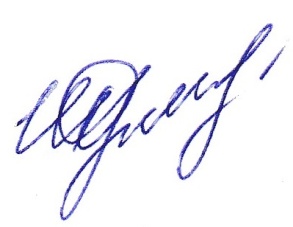 Шорохова О.В.(подпись)(Ф. И. О.)10.04.2018г.10.04.2018г.10.04.2018г.(дата)(дата)(дата)Адрес объекта, на котором предоставляется(ются) услуга (услуги): 652644, ул. Ильича 16, пгт Инской, г Белово Кемеровская обл.Адрес объекта, на котором предоставляется(ются) услуга (услуги): 652644, ул. Ильича 16, пгт Инской, г Белово Кемеровская обл.Наименование предоставляемой услуги: дошкольное образование, присмотр и уход за детьмиотдельно стоящее здание2этажа,834,8кв. м;наличие прилегающего земельного участка (да, нет)4790кв. м.Название организации, которая предоставляет услугу населению (полное наименование – согласно Название организации, которая предоставляет услугу населению (полное наименование – согласно Название организации, которая предоставляет услугу населению (полное наименование – согласно Название организации, которая предоставляет услугу населению (полное наименование – согласно уставу, сокращенное наименование):Муниципальное бюджетное дошкольное образовательное учреждение «Детский сад № 34 «Колосок» города Белово», МБДОУ детский сад № 34 города БеловоМуниципальное бюджетное дошкольное образовательное учреждение «Детский сад № 34 «Колосок» города Белово», МБДОУ детский сад № 34 города БеловоМуниципальное бюджетное дошкольное образовательное учреждение «Детский сад № 34 «Колосок» города Белово», МБДОУ детский сад № 34 города БеловоАдрес места нахождения организации:652644, ул. Ильича,16, пгт Инской652644, ул. Ильича,16, пгт Инской652644, ул. Ильича,16, пгт Инскойг. Белово, Кемеровская обл.г. Белово, Кемеровская обл.г. Белово, Кемеровская обл.г. Белово, Кемеровская обл.Основание для пользования объектом (оперативное управление, аренда, собственность):Основание для пользования объектом (оперативное управление, аренда, собственность):Основание для пользования объектом (оперативное управление, аренда, собственность):Основание для пользования объектом (оперативное управление, аренда, собственность):оперативное управлениеоперативное управлениеоперативное управлениеоперативное управлениеФорма собственности (государственная, муниципальная, частная):Форма собственности (государственная, муниципальная, частная):Форма собственности (государственная, муниципальная, частная):муниципальнаяАдминистративно-территориальная подведомственность (федеральная, региональная, муниципальная):Административно-территориальная подведомственность (федеральная, региональная, муниципальная):Административно-территориальная подведомственность (федеральная, региональная, муниципальная):Административно-территориальная подведомственность (федеральная, региональная, муниципальная):муниципальнаямуниципальнаямуниципальнаямуниципальнаяНаименование и адрес вышестоящей организации:Наименование и адрес вышестоящей организации:Управление образования Управление образования Администрации Беловского городского округа, 652600, г. Белово, ул. Юности ,10Администрации Беловского городского округа, 652600, г. Белово, ул. Юности ,10Администрации Беловского городского округа, 652600, г. Белово, ул. Юности ,10Администрации Беловского городского округа, 652600, г. Белово, ул. Юности ,10Сфера деятельности:Сфера деятельности:образованиеобразованиеобразованиеобразованиеПлановая мощность (посещаемость, количество обслуживаемых в день, вместимость, пропускная Плановая мощность (посещаемость, количество обслуживаемых в день, вместимость, пропускная Плановая мощность (посещаемость, количество обслуживаемых в день, вместимость, пропускная Плановая мощность (посещаемость, количество обслуживаемых в день, вместимость, пропускная Плановая мощность (посещаемость, количество обслуживаемых в день, вместимость, пропускная Плановая мощность (посещаемость, количество обслуживаемых в день, вместимость, пропускная способность):134 человек134 человек134 человек134 человек134 человекФорма оказания услуг (на объекте, с длительным пребыванием, в т. ч. проживанием, обеспечение Форма оказания услуг (на объекте, с длительным пребыванием, в т. ч. проживанием, обеспечение Форма оказания услуг (на объекте, с длительным пребыванием, в т. ч. проживанием, обеспечение Форма оказания услуг (на объекте, с длительным пребыванием, в т. ч. проживанием, обеспечение Форма оказания услуг (на объекте, с длительным пребыванием, в т. ч. проживанием, обеспечение Форма оказания услуг (на объекте, с длительным пребыванием, в т. ч. проживанием, обеспечение доступа к месту предоставления услуги, на дому, дистанционно):доступа к месту предоставления услуги, на дому, дистанционно):доступа к месту предоставления услуги, на дому, дистанционно):доступа к месту предоставления услуги, на дому, дистанционно):доступа к месту предоставления услуги, на дому, дистанционно):на объектеКатегории обслуживаемого населения по возрасту (дети, взрослые трудоспособного возраста, пожилые; Категории обслуживаемого населения по возрасту (дети, взрослые трудоспособного возраста, пожилые; Категории обслуживаемого населения по возрасту (дети, взрослые трудоспособного возраста, пожилые; Категории обслуживаемого населения по возрасту (дети, взрослые трудоспособного возраста, пожилые; Категории обслуживаемого населения по возрасту (дети, взрослые трудоспособного возраста, пожилые; Категории обслуживаемого населения по возрасту (дети, взрослые трудоспособного возраста, пожилые; все возрастные категории):все возрастные категории):все возрастные категории):дети  1,5-7 летдети  1,5-7 летдети  1,5-7 летКатегории обслуживаемых инвалидов (инвалиды с нарушениями опорно-двигательного аппарата; Категории обслуживаемых инвалидов (инвалиды с нарушениями опорно-двигательного аппарата; Категории обслуживаемых инвалидов (инвалиды с нарушениями опорно-двигательного аппарата; Категории обслуживаемых инвалидов (инвалиды с нарушениями опорно-двигательного аппарата; Категории обслуживаемых инвалидов (инвалиды с нарушениями опорно-двигательного аппарата; Категории обслуживаемых инвалидов (инвалиды с нарушениями опорно-двигательного аппарата; нарушениями зрения, нарушениями слуха):нарушениями зрения, нарушениями слуха):нарушениями зрения, нарушениями слуха):нарушениями зрения, нарушениями слуха):инвалидов нетинвалидов нет№
п/пОсновные показатели доступности для инвалидов объектаОценка состояния и имеющихся недостатков в обеспечении условий доступности для инвалидов объекта1231Выделенные стоянки автотранспортных средств для инвалидовнет2Сменные кресла-коляскинет3Адаптированные лифтынет4Поручнинет5Пандусынет6Подъемные платформы (аппарели)нет7Раздвижные дверинет8Доступные входные группынет9Доступные санитарно-гигиенические помещениянет10Достаточная ширина дверных проемов в стенах, лестничных маршей, площадокнет11Надлежащее размещение оборудования и носителей информации, необходимых для обеспечения беспрепятственного доступа к объектам (местам предоставления услуг) инвалидов, имеющих стойкие расстройства функции зрения, слуха и передвижениянет12Дублирование необходимой для инвалидов, имеющих стойкие расстройства функции зрения, зрительной информации – звуковой информацией, а также надписей, знаков и иной текстовой и графической информации – знаками, выполненными рельефно-точечным шрифтом Брайля и на контрастном фоненет13Дублирование необходимой для инвалидов по слуху звуковой информации зрительной информациейнет14Иныенет№
п/пОсновные показатели доступности для инвалидов
предоставляемой услугиОценка состояния и имеющихся недостатков в обеспечении условий доступности для инвалидов предоставляемой услуги1231Наличие при входе в объект вывески с названием организации, графиком работы организации, планом здания, выполненных рельефно-точечным шрифтом Брайля и на контрастном фоненет2Обеспечение инвалидам помощи, необходимой для получения в доступной для них форме информации о правилах предоставления услуги, в том числе об оформлении необходимых для получения услуги документов, о совершении ими других необходимых для получения услуги действийнет3Проведение инструктирования или обучения сотрудников, предоставляющих услуги населению, для работы с инвалидами, по вопросам, связанным с обеспечением доступности для них объектов и услугнет4Наличие работников организаций, на которых административно-распорядительным актом возложено оказание инвалидам помощи при предоставлении им услугнет5Предоставление услуги с сопровождением инвалида по территории объекта работником организациинет6Предоставление инвалидам по слуху при необходимости услуги с использованием русского жестового языка, включая обеспечение допуска на объект сурдопереводчика, тифлопереводчиканет7Соответствие транспортных средств, используемых для предоставления услуг населению, требованиям их доступности для инвалидовТранспортные средства отсутствуют8Обеспечение допуска на объект, в котором предоставляются услуги, собаки-проводника при наличии документа, подтверждающего ее специальное обучение, выданного по форме и в порядке, утвержденном приказом Министерства труда и социальной защиты Российской Федерациинет9Наличие в одном из помещений, предназначенных для проведения массовых мероприятий, индукционных петель и звукоусиливающей аппаратурынет10Адаптация официального сайта органа и организации, предоставляющих услуги в сфере образования, для лиц с нарушением зрения (слабовидящих)есть11Обеспечение предоставления услуг тьюторанет12Иныенет№
п/пПредлагаемые управленческие решения по объемам работ, необходимым для приведения объекта в соответствие с требованиями законодательства Российской Федерации об обеспечении условий их доступности для инвалидов *Сроки1Вход в здание (главный вход, входы в группы, расположенные на первом этаже): 1.установить пандус в соответствие нормативным требованиями; 2.установить противоскользящее покрытие на края ступеней; 3. установить кнопку вызова персонала в пределах досягаемости инвалида-колясочника.2019-20гг. (в пределах финансирования)2Территория, прилегающая к зданию: 1.обеспечить информационное сопровождение на путях движения с нанесением цветовой и/или тактильной маркировки;2. выделить места для парковки инвалидов, обозначить их соответствующими символами.2019-20гг. (в пределах финансирования)3Санитарно-гигиенические помещения: 1.в группах, где имеются унитазы, установить опорные поручни, оборудовать поручнями раковины.2019-20гг. (в пределах финансирования)